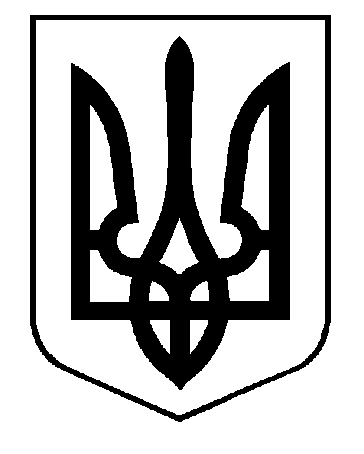 УКРАЇНАВИКОНАВЧИЙ КОМІТЕТСАФ’ЯНІВСЬКОЇ СІЛЬСЬКОЇ РАДИ ІЗМАЇЛЬСЬКОГО РАЙОНУ ОДЕСЬКОЇ ОБЛАСТІРІШЕННЯ24 березня 2022 року									         №  33Про встановлення тарифу на послуги з поводження з побутовими відходами, які 	надаються комунальним підприємством «Джерело» Саф’янівської сільської радиВідповідно до п.п.2 п. «а» ст.28, ст.59 Закону України «Про місцеве самоврядування в Україні» від 21.05.1997 року № 280/97-ВР зі змінами, ст.21 Закону України «Про відходи» від 05.03.1998 року №187/98-ВР зі змінами, ст.ст.4,5,10,25 Закону України «Про житлово-комунальні послуги» від 09.11.2017 року № 2189-VІІІ зі змінами, Правил надання послуг з поводження з побутовими відходами, затверджених постановою Кабінету Міністрів України від 10.12.2008 року №1070 (в редакції постанови КМУ від 27.03.2019 р. №318), Порядку формування тарифів на послуги з поводження з побутовими відходами, затвердженого постановою Кабінету Міністрів України від 26.07.2006 року №1010 зі змінами, Порядку розгляду органами місцевого самоврядування розрахунків тарифів на теплову енергію, її виробництво, транспортування та постачання, а також розрахунків тарифів на комунальні послуги, поданих для їх встановлення, затвердженого наказом Міністерства регіонального розвитку, будівництва та житлово-комунального господарства України від 12.09.2018 року №239, розглянувши клопотання директора КП «Джерело» Саф’янівської сільської ради про встановлення тарифів на послуги з поводження з побутовими відходами та додані матеріали і розрахунки тарифів, виконавчий комітет Саф’янівської сільської ради Ізмаїльського району Одеської областіВИРІШИВ:Встановити з 01 квітня 2022 року тарифи на послуги з поводження з побутовими відходами (вивезення, захоронення), які надаються всім споживачам села Саф’яни комунальним підприємством «Джерело» Саф’янівської сільської ради, за такими видами:побутові відходи - 25,00 грн. (з ПДВ) за 0,05 м3 та вагою до 25 кг.великогабаритні та ремонтно – будівельні відходи - 2500,00 грн. за 5 м3(з ПДВ).Дане рішення оприлюднити на офіційному сайті Саф’янівської сільської ради не пізніше наступного робочого дня з дати його прийняття.Директору комунального підприємства «Джерело» Саф’янівської сільської ради (Олександру ОСИКА) забезпечити доведення інформації про встановлені тарифи, зазначені у пункті 1 цього рішення, до відома споживачів у встановленому законодавством України порядку.Дане рішення вводиться в дію з 01 квітня 2022 року.Контроль за виконанням даного рішення покласти на заступника сільського голови з питань діяльності виконавчих органів Петра ХАДЖИКОВА.Саф’янівський сільський голова					Наталія ТОДОРОВА